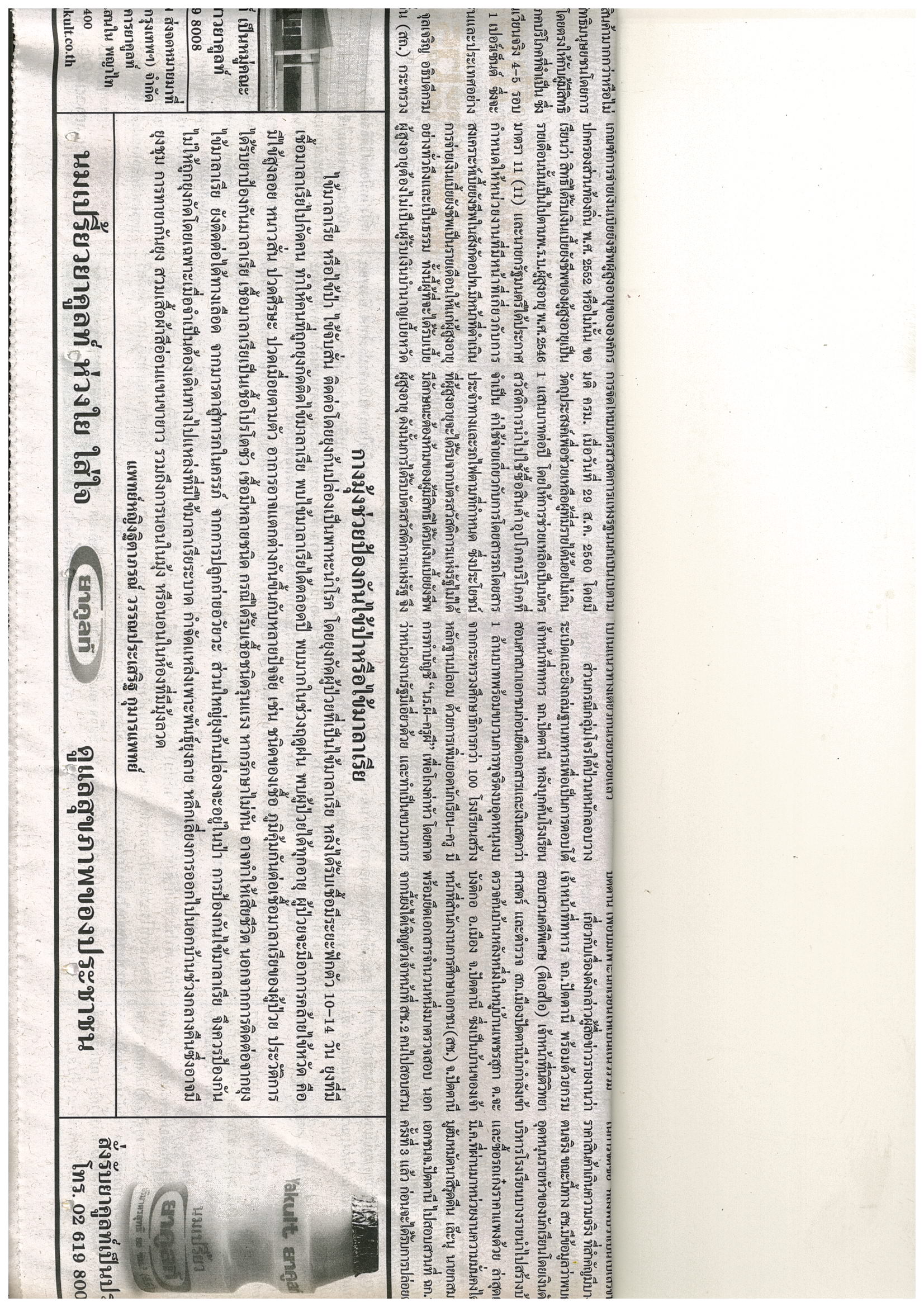 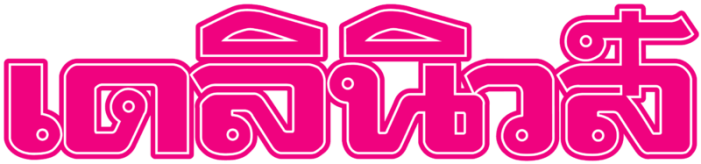 ข่าวประจำวันจันทร์ ที่ 2 เมษายน 2561 หน้าที่ 11